Приложение 1Методика Т. А. Бороненко, А. В. Кайсина, В. С. Федотова«ОЦЕНКА МЕДИАКУЛЬТУРЫ УЧИТЕЛЯ КАК КОМПОНЕНТА
ЕГО КВАЛИФИКАЦИОННОГО ПОРТРЕТА»Критерии и показатели оценки медиакультуры учителя и показатели
ее сформированности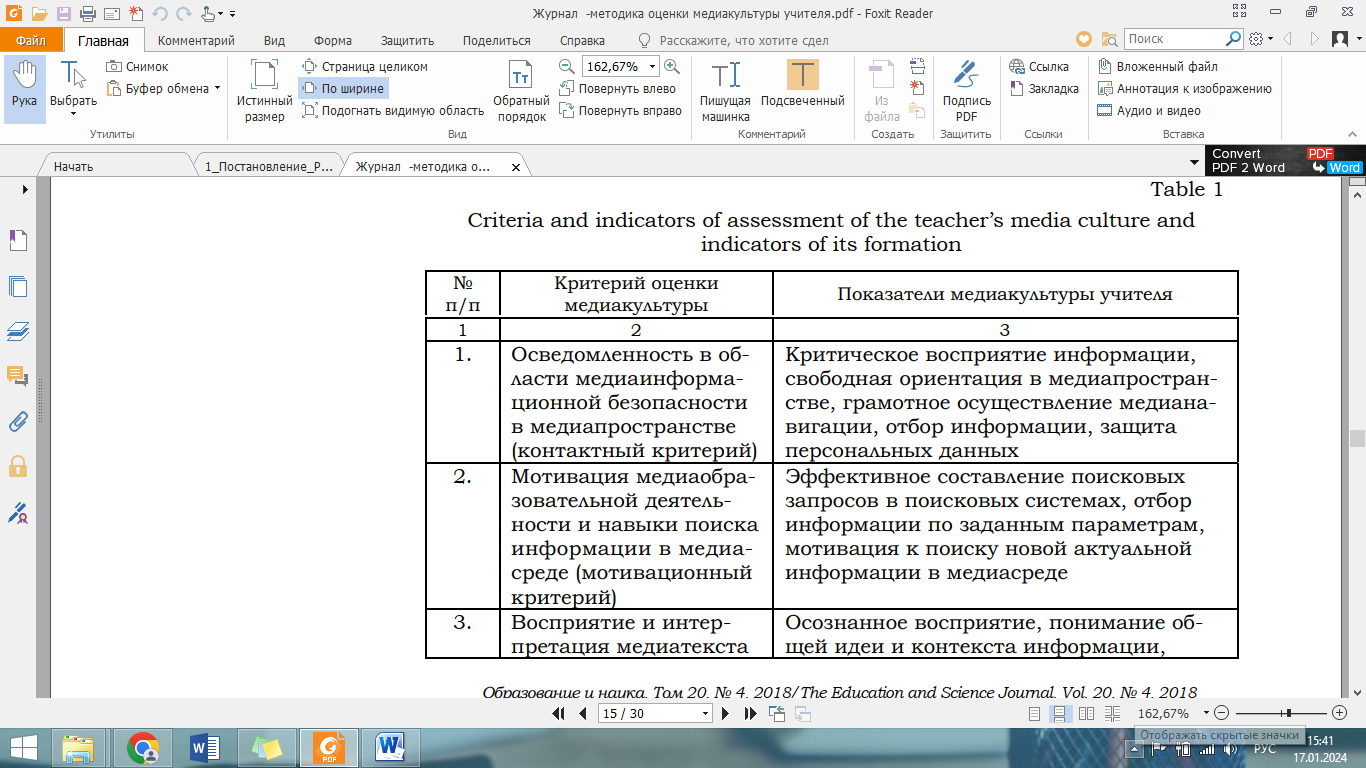 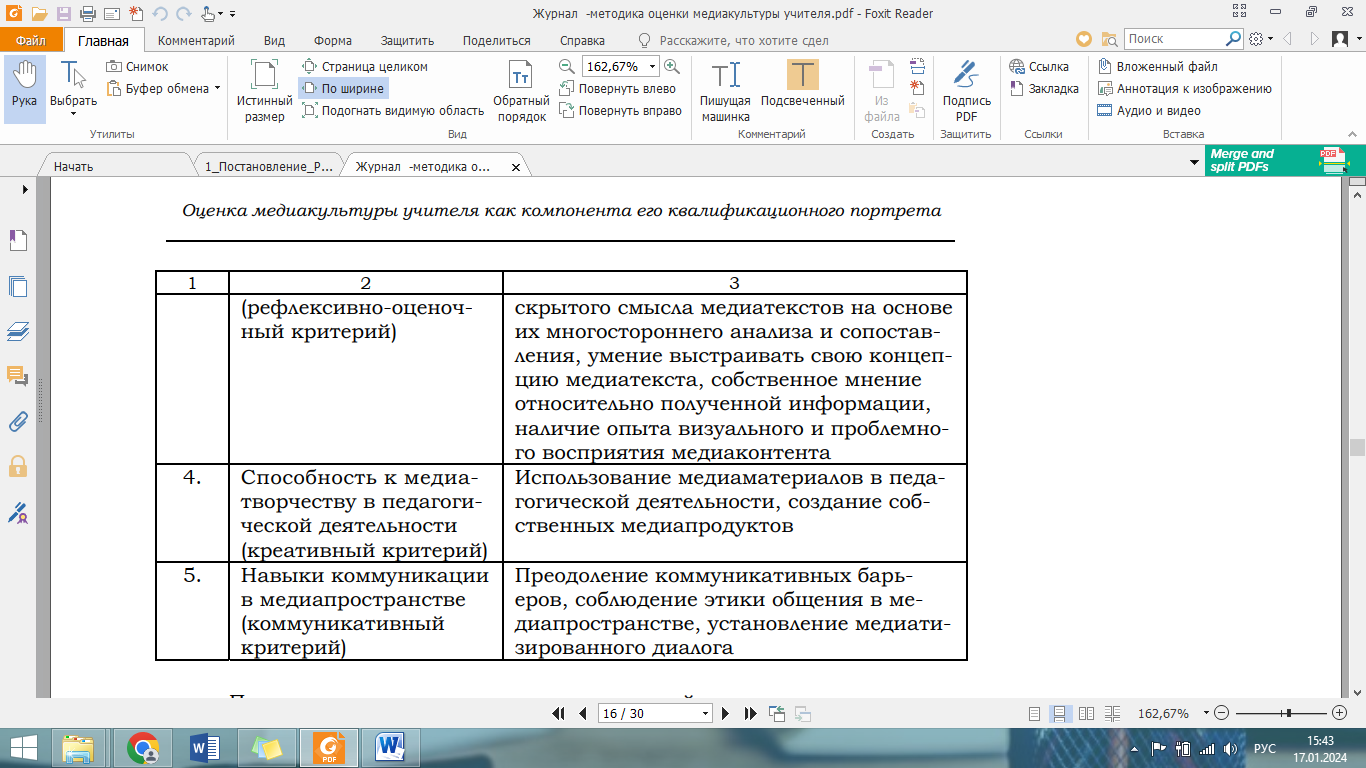 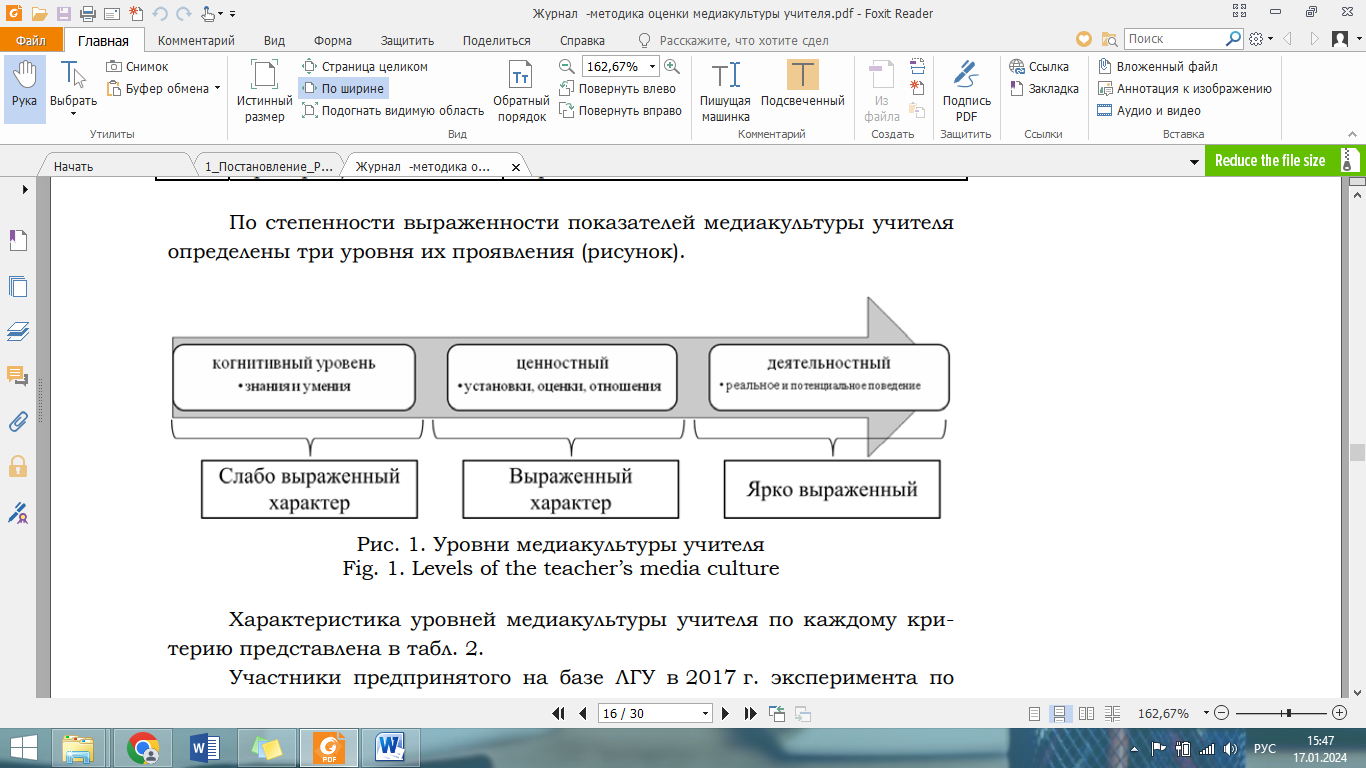 Характеристика уровней медиакультуры учителя по каждому критерию представлена в табл. 2.Описание уровней медиакультуры учителя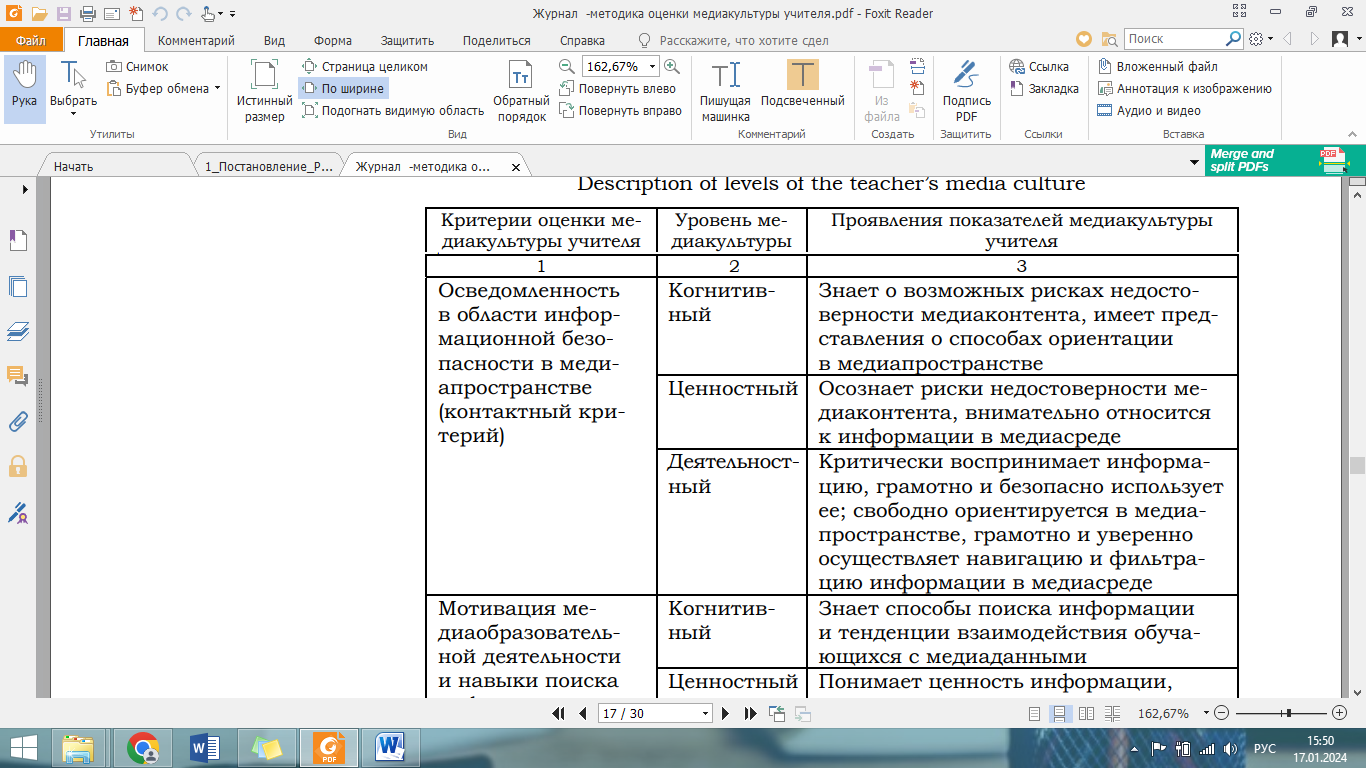 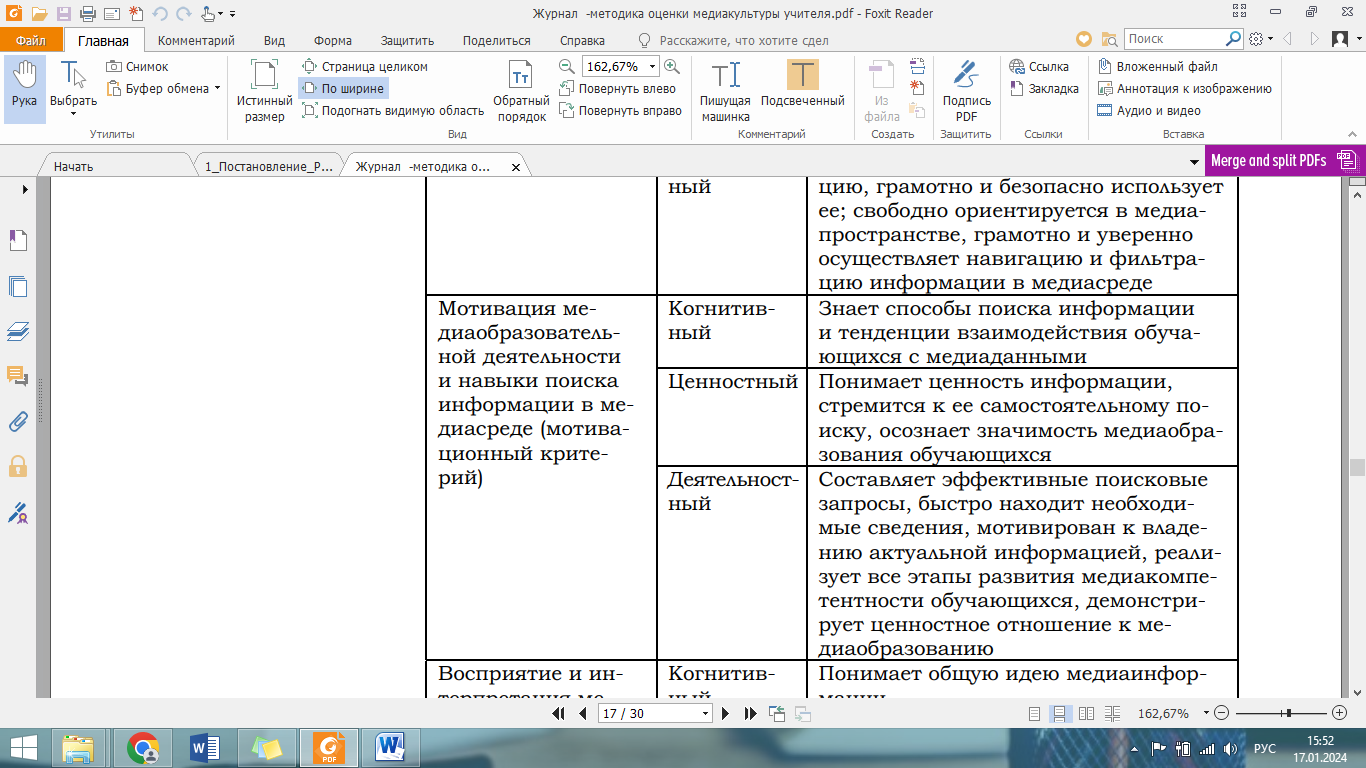 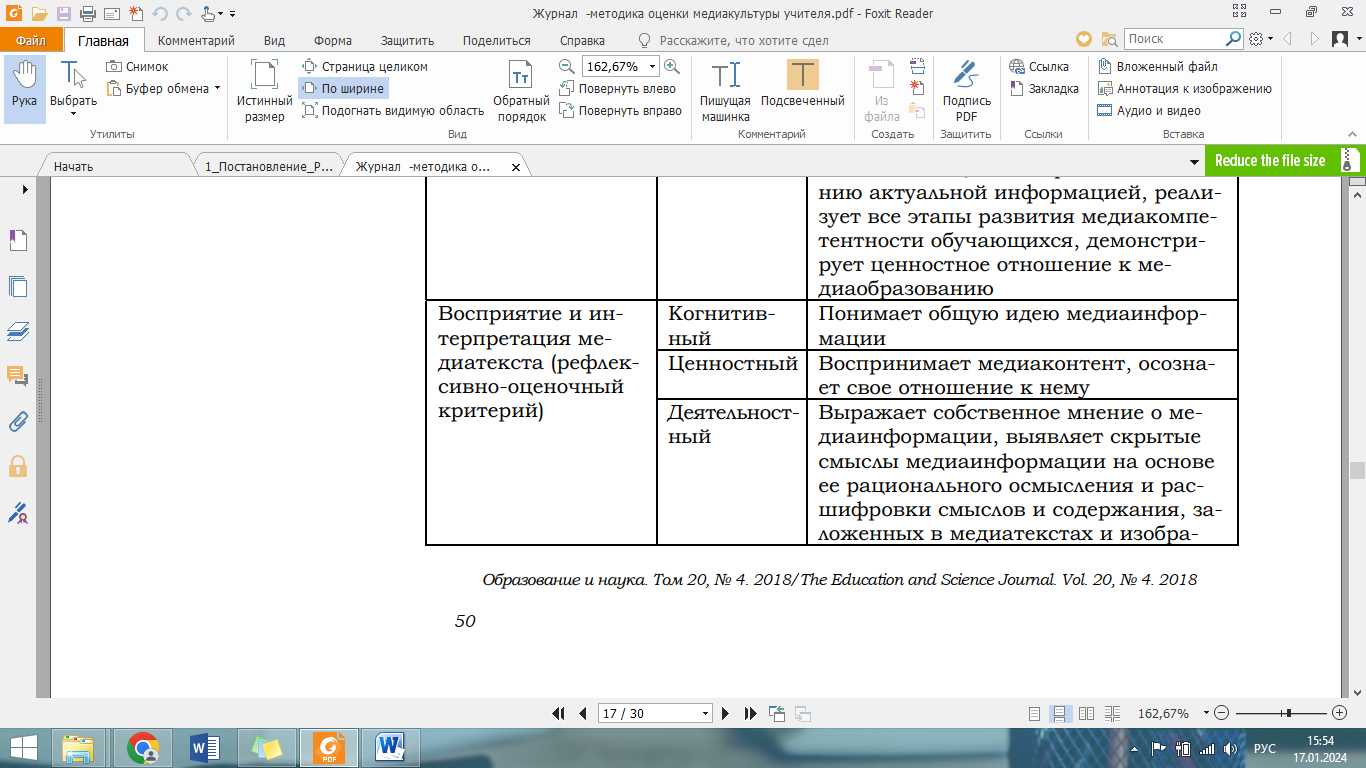 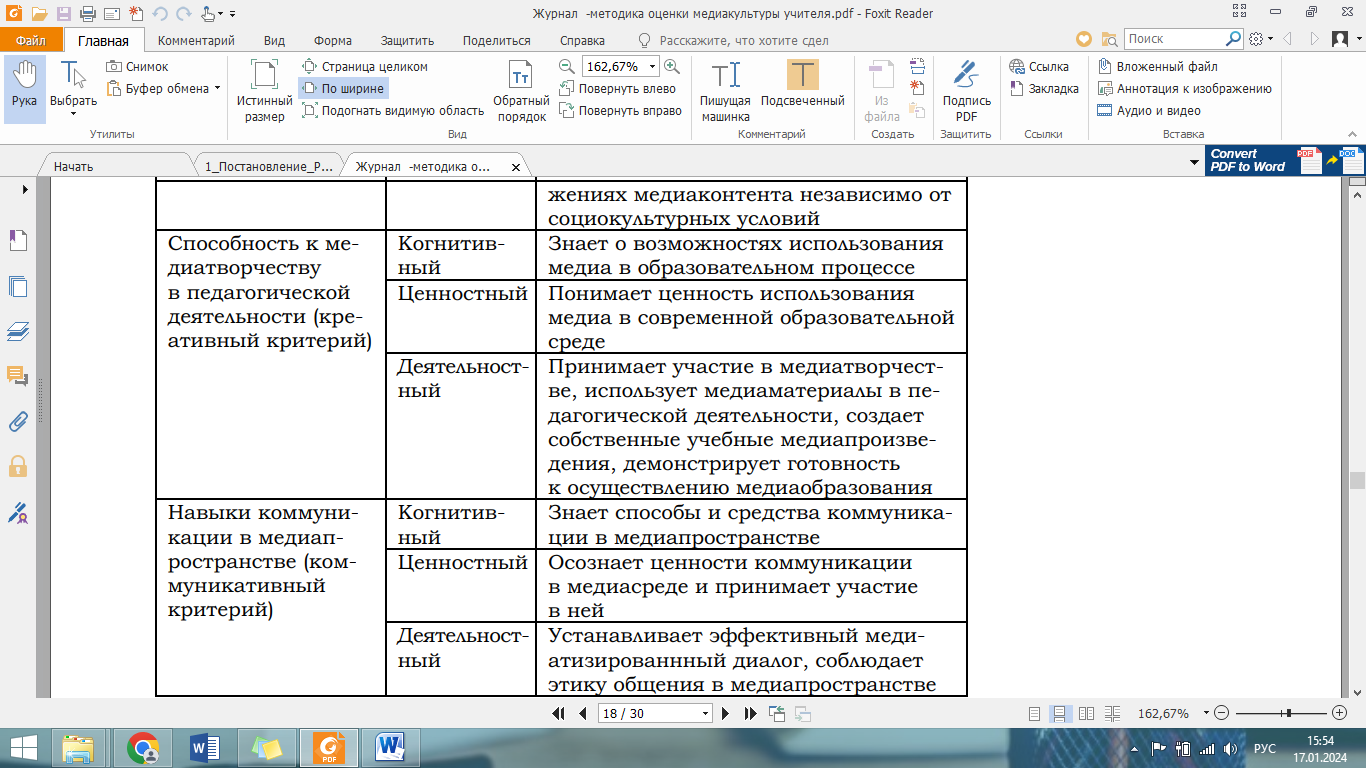 